Вести  Кропоткин№   11                                                                                        от  15 мая 2023 гАдминистрация Кропоткинского городского поселения_В номере:РОССИЙСКАЯ ФЕДЕРАЦИЯИРКУТСКАЯ ОБЛАСТЬ БОДАЙБИНСКИЙ РАЙОНАДМИНИСТРАЦИЯ КРОПОТКИНСКОГОГОРОДСКОГО ПОСЕЛЕНИЯПОСТАНОВЛЕНИЕ10 мая 2023 г.                                                                    п. Кропоткин                                                                 № 72-пOб установлении публичного сервитутав целях размещения объектовэлектросетевого хозяйстваНа основании ходатайства  акционерного  общества  "Витимэнерго" (ИНН 3802005802, ОГРН 1023800732009,   местонахождение 666902, Иркутская обл., г. Бодайбо, ул. Подстанция, 4),  для реконструкции объекта электросетевого хозяйства ВЛ 35 кВ Вачинская – Кропоткинская с отпайкой на ПС Атыркан – Берикан, в соответствии с  Постановлением Правительства Российской Федерации от 12.11.2020 № 1816 "Об утверждении перечня случаев, при которых для строительства, реконструкции линейного объекта не требуется подготовка документации по планировке территории, перечня случаев, при которых для строительства, реконструкции объекта капитального строительства не требуется получение разрешения на строительство, внесении изменений в перечень видов объектов, размещение которых может осуществляться на землях или земельных участках, находящихся в государственной или муниципальной собственности, без предоставления земельных участков и установления сервитутов, и о признании утратившими силу некоторых актов Правительства Российской Федерации", руководствуясь статьями 39.37, 39.38, 39.43, 39.46  Земельного Кодекса Российской Федерации,   администрация Кропоткинского городского поселения  ПОСТАНОВЛЯЕТ:1. Установить публичный сервитут (в границах согласно Приложения № 1 к настоящему постановлению) в целях реконструкции объекта электросетевого хозяйства ВЛ 35 кВ Вачинская – Кропоткинская с отпайкой на ПС Атыркан – Берикан (кадастровый номер 38:22:000000:1067) сроком на 3 (три) года в отношении частей земельных участков:- части земельного участка с кадастровым номером 38:22:000000:663, площадью 12 391 кв.м., расположенного по адресу: Иркутская область, Бодайбинский район, Бодайбинское лесничество;- части земельного участка с кадастровым номером 38:22:030001:2188, площадью 370 кв.м., расположенного по адресу: Российская Федерация, Иркутская область, муниципальный район Бодайбинский, городское поселение Кропоткинское, р.п. Кропоткин, ул. Заречная;-  части земельного участка с кадастровым номером 38:22:030001:ЗУ, площадью 16 917 кв.м., расположенного по адресу: Российская Федерация, Иркутская область, Бодайбинский район, рп. Кропоткин;2. Порядок установления зоны с особыми условиями использования территорий и содержание ограничений прав на части земельных участков в границах таких зон определяется в соответствии с Правилами установления охранных зон объектов электросетевого хозяйства и особых условий использования земельных участков, расположенных в границах таких зон, утвержденными постановлением Правительства Российской Федерации от 24.02.2009 № 160. 3. Обладателю публичного сервитута АО "Витимэнерго":-  внести плату за публичный сервитут единовременным платежом не позднее 6 (шести) месяцев со дня издания настоящего постановления (согласно п. 2 ст. 39.46 ЗК РФ) в размере 2 (два) рубля 49 копеек по платежным реквизитам Министерства лесного комплекса Иркутской области, в соответствии с приложением 2 к настоящему постановлению, -  внести плату за публичный сервитут единовременным платежом не позднее 6 (шести) месяцев со дня издания настоящего постановления (согласно п. 2 ст. 39.46 ЗК РФ) в размере 789 (семьсот восемьдесят девять) рублей 48 копеек по платежным реквизитам администрации Кропоткинского городского поселения, в соответствии с приложением 2 к настоящему постановлению, - привести земельный участок в состояние, пригодное для использования в соответствии с видом разрешенного использования, в срок не позднее чем три месяца после завершения реконструкции инженерного сооружения, для размещения которого был установлен публичный сервитут;- разработать проект освоения лесов в соответствии с приказом Рослесхоза от 29.02.2012 г. № 69 «Об утверждении состава проекта освоения лесов и порядка его разработки»;- ежегодно в установленном порядке подавать лесную декларацию, отчеты об использовании лесов в Министерство лесного комплекса Иркутской области.4. Настоящее решение подлежит официальному опубликованию в газете «Вести Кропоткин» и размещению на официальном сайте администрации Кропоткинского муниципального образования в информационно-телекоммуникационной сети «Интернет».И. о. главы администрации Кропоткинского городского поселения                                              Кулямина Н.А.Приложение № 1к постановлению администрации Кропоткинского городского поселения№ 72-п от 10.05.2023г.  Схема расположения границ публичного сервитутаМестоположение публичного сервитута: РФ, Иркутская область, Бодайбинский районЦель установления публичного сервитута: для реконструкции объекта электросетевого хозяйства: «ВЛ 35 кВ Вачинская-Кропоткинская с отпайкой на ПС Атыркан-Берикан. Площадь устанавливаемого публичного сервитута: 29 678 кв.м.Система координат: МСК 38, зона 7Схема расположения границ публичного сервитута (графическая часть).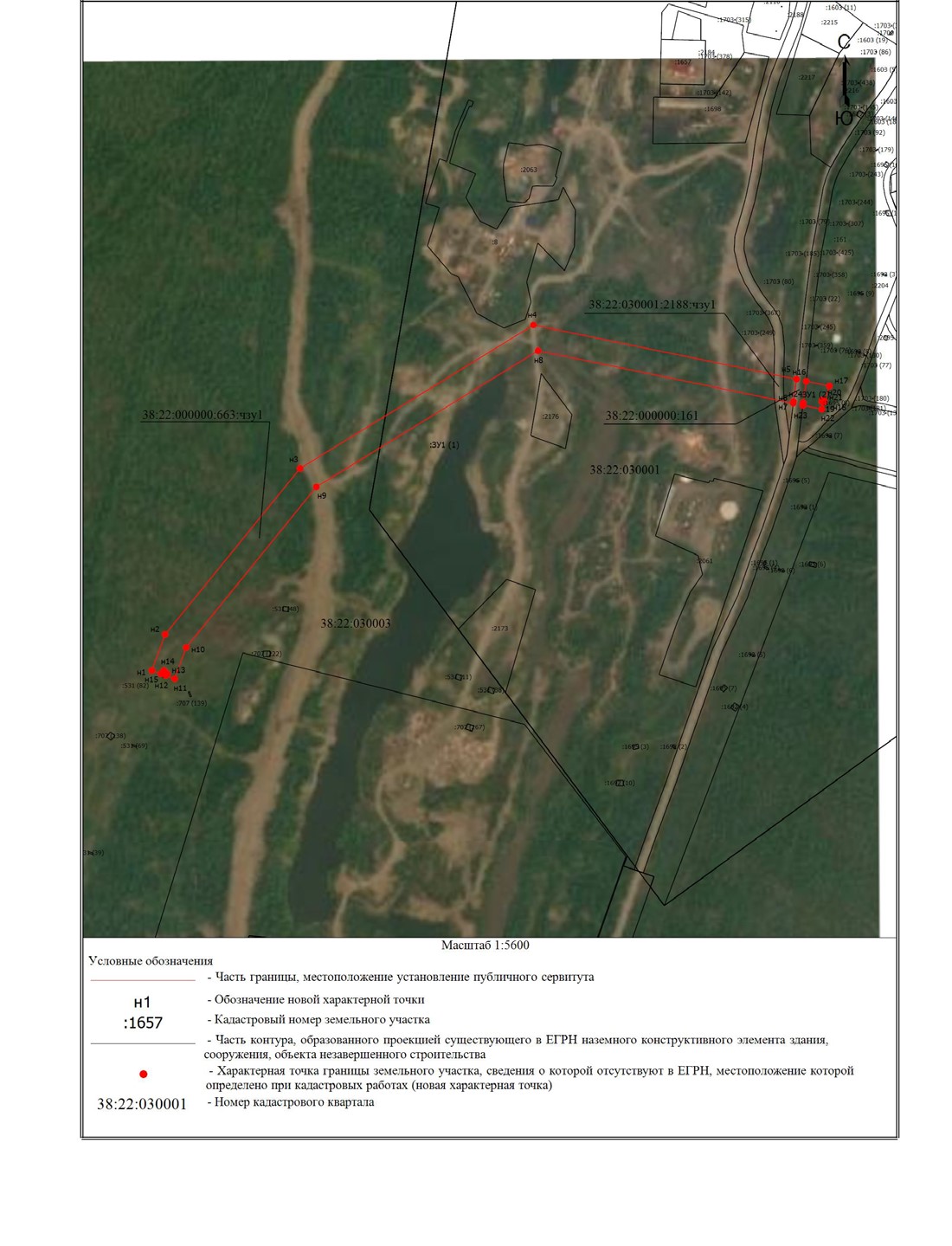 Приложение № 2к постановлению администрации Кропоткинского городского поселения№ 72-п от 10.05.2023г. РАСЧЕТ ПЛАТЫ ЗА ПУБЛИЧНЫЙ СЕРВИТУТ1.  Общая площадь частей земельных участков, обремененных сервитутом – 29 678 кв.м. * В соответствии с результатами определения кадастровой стоимости земельных участков в составе земель населенных пунктов на территории Иркутской области, утвержденными постановлением Правительства Иркутской области от 25.11.2022 г.№ 924-пп.  2. Процент от кадастровой стоимости (согласно п. 4 ст 39.46 ЗК РФ) - 0,01 %.3. Срок публичного сервитута – 3 года. 4. Размер платы за 1 год сервитута: – МЛК 0,83 руб/год; - администрация КГП 263,16 руб/год.5. Размер платы за весь срок сервитута:– МЛК 2,49 рубля; - администрация КГП 789,48 рублей.ПЛАТЕЖНЫЕ РЕКВИЗИТЫДЛЯ ВНЕСЕНИЯ ПЛАТЫ ЗА ПУБЛИЧНЫЙ СЕРВИТУТНаименование: Управления федерального казначейства по Иркутской области (Министерство лесного комплекса Иркутской области, л/с 04342001640)ИНН: 3808170859, КПП: 380801001Счёт 03100643000000013400, к/с 40102810145370000026  Банк Получателя: Отделение Иркутск Банка России//УФК по Иркутской области г.ИркутскБИК 012520101                          КБК дохода: 843 111 05430 13 0000 120ОКТМО: 25602158 (ОКТМО Кропоткинского муниципального образования)Назначение платежа: необходимо указать наименование лесничества, основание оплаты и иной максимально возможный объем информации.2.	Наименование: Управления федерального казначейства по Иркутской области (Администрация Кропоткинского городского поселения, л/с 04343008220) ИНН 3802010457/КПП 380201001ЕКС 40102810145370000026, Казначейский счет 03100643000000013400,Банк Получателя: Отделение Иркутск Банка России//УФК по Иркутской области г.ИркутскБИК 012520101КБК дохода: 904 111 05430 13 0000 120ОКТМО: 25602158 (ОКТМО Кропоткинского муниципального образования)Назначение платежа: необходимо указать основание оплаты и иной максимально возможный объем информации.РОССИЙСКАЯ ФЕДЕРАЦИЯИРКУТСКАЯ ОБЛАСТЬ БОДАЙБИНСКИЙ РАЙОНАДМИНИСТРАЦИЯ КРОПОТКИНСКОГОГОРОДСКОГО ПОСЕЛЕНИЯПОСТАНОВЛЕНИЕ10 мая 2023 г.                                                       п. Кропоткин                                                 №  73-пОб окончании отопительногосезона 2022-2023 гг.В связи с наступлением устойчивого потепления и повышения среднесуточной температуры наружного воздуха, руководствуясь Уставом Кропоткинского муниципального образования, администрация Кропоткинского городского поселения ПОСТАНОВЛЯЕТ:1. Считать отопительный сезон 2022-2023 гг. оконченным 08:00 часов 26 мая 2023 года.2. Директору МУП «Тепловодоцентраль»:2.1.  принять все необходимые меры по обеспечению сохранности объектов тепло-, водоснабжения;2.2. оповестить население об окончании отопительного сезона.3. Контроль за исполнением настоящего распоряжения оставляю за собой. 4. Настоящее постановление подлежит размещению на официальном сайте администрации Кропоткинского городского поселения  в сети интернет и опубликованию в газете «Вести Кропоткин».И. о. главы администрации Кропоткинского городского поселения            	                                                          Н.А. КуляминаРОССИЙСКАЯ ФЕДЕРАЦИЯИРКУТСКАЯ ОБЛАСТЬ БОДАЙБИНСКИЙ РАЙОНАДМИНИСТРАЦИЯ КРОПОТКИНСКОГОГОРОДСКОГО ПОСЕЛЕНИЯПОСТАНОВЛЕНИЕ12 мая 2023 г.                                                     п. Кропоткин                                              № 75-пО запрете купания в водных объектахв местах неорганизованного массовогоотдыха, расположенных на территорииКропоткинского муниципального образованияВ целях обеспечения охраны жизни людей на водных объектах в летний купальный период 2023 года, в соответствии с п. 26 ст. 14 Федерального закона от 06.10.2003 г. № 131-ФЗ «Об общих принципах организации местного самоуправления в Российской Федерации», п. 3 ст. 27 Водного Кодекса Российской Федерации, Федеральным законом от 21.12.1994 г. № 68-ФЗ «О защите населения и территорий от чрезвычайных ситуаций природного и техногенного характера», Федеральным законом от 30.03.1999 г. № 52-ФЗ «О санитарно-эпидемиологическом благополучии населения», «Правилами охраны жизни людей на водных объектах в Иркутской области», утвержденными Постановлением Правительства Иркутской области от 08.10.2009 г. № 280/59, руководствуясь Уставом Кропоткинского муниципального образования, администрация Кропоткинского городского поселения ПОСТАНОВЛЯЕТ:В связи с отсутствием на территории Кропоткинского муниципального образования пляжей и мест для купания, позволяющих обеспечить безопасность граждан на водоемах, запретить купание граждан в местах неорганизованного массового отдыха на водных объектах общего пользования, расположенных на территории Кропоткинского муниципального образования в летний купальный период 2023 года.Распространить среди населения памятки о запрете купания в местах неорганизованного массового отдыха на водных объектах (приложение).Рекомендовать руководителям предприятий, организаций, учреждений всех форм собственности, расположенных на территории Кропоткинского муниципального образования, обеспечить проведение инструктажа среди работников и учащихся о запрете купания в водоемах, расположенных на территории Кропоткинского муниципального образования.4. Настоящее постановление подлежит размещению на официальном сайте администрации Кропоткинского городского поселения www.кропоткин-адм.рф. 5. Контроль за исполнением настоящего постановления оставляю за собой.И. о. главы Кропоткинскогомуниципального образования                                                                        Н.А. КуляминаПриложение к постановлению администрацииКропоткинского городского поселенияот 12.05.2023 г. № 75-пПАМЯТКА«Меры безопасности на водных объектах в летний купальный период»ЗАПРЕЩАЕТСЯ:- купаться в необследованных водоемах, в местах, где выставлены щиты (аншлаги) с надписями о запрете купания, а также в местах, оборудованных знаком безопасности, обозначающим «Купаться запрещено!»;- купаться в состоянии алкогольного опьянения;- прыгать в воду с сооружений, не приспособленных для этих целей;- загрязнять и засорять водоемы;- плавать на досках, бревнах, лежаках, автомобильных камерах, надувных матрасах и других не приспособленных для этого средствах;- проводить с собой собак и других животных;-стирать белье;- заезжать на территорию отдыха людей на водных объектах на всех видах автотранспорта.УВАЖАЕМЫЕ РОДИТЕЛИ!Не оставляйте детей без присмотра, не позволяйте им купаться в необорудованных местах!Взрослые обязаны не допускать купание детей в непроверенных и неустановленных местах. Плавания на неприспособленных для этого средствах, игр и шалостей в воде и других нарушений правил безопасности на воде. Купание детей, особенно – малолетних, проводится под непрерывным контролем взрослых.ПОМНИТЕ!Отдыхая на водоемах, необорудованных в соответствии с требованиями безопасности, Вы подвергаете свою жизнь серьезной опасности!Обязательное соблюдение всех правил поведения на воде – залог сохранения здоровья и спасения жизни многих людей!РОССИЙСКАЯ ФЕДЕРАЦИЯИРКУТСКАЯ ОБЛАСТЬ БОДАЙБИНСКИЙ РАЙОНАДМИНИСТРАЦИЯ КРОПОТКИНСКОГОГОРОДСКОГО ПОСЕЛЕНИЯПОСТАНОВЛЕНИЕ15 мая 2023 г.                                                     п. Кропоткин                                     №   76-пО проведении публичных слушанийС целью обеспечения участия населения в решении вопросов местного значения, руководствуясь ст. 28 Федерального закона от 06.10.2003 г. №131-ФЗ «Об общих принципах организации местного самоуправления в Российской Федерации», в соответствии с «Положением о порядке организации и проведения публичных слушаний, общественных обсуждений в Кропоткинском муниципальном образовании» утвержденным решением Думы Кропоткинского городского поселения от 29 ноября 2018 г. № 96, администрация Кропоткинского городского поселения ПОСТАНОВЛЯЕТ:1. Назначить проведение публичных слушаний по вопросу «Рассмотрение проекта решения Думы Кропоткинского городского поселения О внесении изменений в Устав Кропоткинского муниципального образования» на 10.00 часов 31 мая 2023 года в здании администрации Кропоткинского городского поселения по адресу п. Кропоткин ул.  Ленина 9.2. Назначить ответственным за проведение слушаний администрацию Кропоткинского городского поселения (Кулямина Н.А.).3. Установить, что письменные предложения и замечания по проекту решения Думы «О внесении изменений в Устав Кропоткинского муниципального образования» принимаются в срок до 29 мая 2023 года в рабочие дни с 8.00 до 12.00 и с 13.00 до 16.00 по адресу: п. Кропоткин ул. Ленина 9 кабинет главного специалиста администрации Кропоткинского городского поселения Куляминой Н.А.4. Настоящее постановление подлежит опубликованию вместе с проектом решения Думы «О внесении изменений в Устав Кропоткинского муниципального образования» в газете «Вести Кропоткин».И. о. главы Кропоткинского муниципальногообразования                                                                                   Кулямина Н.А.ПРОЕКТРОССИЙСКАЯ ФЕДЕРАЦИЯИРКУТСКАЯ ОБЛАСТЬ БОДАЙБИНСКИЙ РАЙОНДУМА КРОПОТКИНСКОГО ГОРОДСКОГО ПОСЕЛЕНИЯРЕШЕНИЕп. Кропоткинот                     2023г.                                                                                                                                                          №О внесении изменений в УставКропоткинского муниципального образованияВ соответствии со статьями 7, 35, 44 Федерального закона от 06.10.2003г. № 131-ФЗ "Об общих принципах организации местного самоуправления в Российской Федерации", Дума Кропоткинского городского поселенияРЕШИЛА:1. Внести в Устав Кропоткинского муниципального образования (далее по тексту – Устав), следующие изменения:1.1. в статье 17.1:а) часть 2 изложить в следующей редакции:"2. Староста сельского населенного пункта назначается Думой Кропоткинского городского поселения, в состав которого входит данный сельский населенный пункт, по представлению схода граждан сельского населенного пункта. Староста сельского населенного пункта назначается из числа граждан Российской Федерации, проживающих на территории данного сельского населенного пункта и обладающих активным избирательным правом, либо граждан Российской Федерации, достигших на день представления сходом граждан 18 лет и имеющих в собственности жилое помещение, расположенное на территории данного сельского населенного пункта.";б) абзац первый части 3 после слов "муниципальную должность" дополнить словами ", за исключением муниципальной должности депутата Думы Кропоткинского городского поселения, осуществляющего свои полномочия на непостоянной основе,";1.2.  часть 2 статьи 42 дополнить пунктом 12 следующего содержания:"12. решением Думы Кропоткинского городского поселения в случае отсутствия депутата без уважительных причин на всех заседаниях Думы Кропоткинского городского поселения в течение шести месяцев подряд.".2. В порядке, установленном Федеральным законом от 21.07.2005г. № 97-ФЗ «О государственной регистрации Уставов муниципальных образований» предоставить муниципальный правовой акт о внесении изменений в Устав Кропоткинского муниципального образования на государственную регистрацию в Управление Министерства юстиции Российской Федерации по Иркутской области в течение 15 дней.3. Главе Кропоткинского муниципального образования опубликовать настоящее решение Думы Кропоткинского городского поселения после государственной регистрации в течение 7 дней и направить в Управление Министерства юстиции Российской Федерации по Иркутской области сведения об источнике и о дате официального опубликования решения Думы Кропоткинского городского поселения для включения указанных сведений в государственный реестр уставов муниципальных образований Иркутской области в 10-дневный срок.4. Настоящее решение вступает в силу после государственной регистрации и опубликования в газете «Вести Кропоткин».Председатель Думы                                                                                            К.С. ПотылицынКропоткинского городского поселения                                                                    Подписано:                                                                                                                             «    »  2023Глава Кропоткинского                                                                                             О.В. Коробовмуниципального образования                                                                                   Подписано:                                                                                                                             «    »    2023Порядок 
учета предложений граждан по проекту решения Думы 
 Кропоткинского городского поселения "О внесении изменений в Устав Кропоткинского муниципального образования»  и участия граждан в его обсуждении1. Предложения граждан по проекту решения Думы  Кропоткинского городского поселения "О внесении изменений в Устав Кропоткинского муниципального образования» (далее - проект изменений в Устав) принимаются от граждан Российской Федерации, постоянно проживающих на территории  Кропоткинского городского поселения и обладающих активным избирательным правом. 2. Предложения граждан принимаются в срок до 29 мая 2023 года. 3. Предложения по проекту изменений в Устав должны быть оформлены по следующей форме:Предложенияпо проекту изменений в Устав Кропоткинского муниципального образования      ____________________________________________________________________                    (Фамилия, имя, отчество гражданина)      ____________________________________________________________________                              (Год рождения)      ____________________________________________________________________                         (Адрес места жительства)      ____________________________________________________________________                          (Личная подпись и дата) 4. Предложения по проекту изменений в Устав принимаются администрацией Кропоткинского городского поселения п. Кропоткин Бодайбинского района в рабочие дни с 8.00 до 12.00 и с 13.00 до 16.00 по адресу: п. Кропоткин, ул. Ленина 9, здание администрации  Кропоткинского городского поселения,  кабинет главного специалиста по организационно-правовой работе Администрации, либо могут быть направлены по почте по адресу: 666940 п.Кропоткин Бодайбинского района, ул. Ленина 9, администрация Кропоткинского городского поселения - с пометкой на конверте: "Предложения по проекту изменений в Устав  Кропоткинского муниципального образования". 5. Поступившие предложения граждан рассматриваются на заседании комиссии Думы Кропоткинского городского поселения по регламенту и депутатской этике (далее - комиссия) с привлечением специалистов Администрации Кропоткинского городского поселения. 6. Предложения по проекту решения, внесенные с нарушением сроков и формы, предусмотренных настоящим порядком, по решению  комиссии могут быть оставлены без рассмотрения. 7. По итогам рассмотрения каждого предложения  комиссия принимает решение о принятии предложения либо об отклонении предложения. Решение  комиссии оформляется протоколом. 8. Комиссия представляет в Думу Кропоткинского городского поселения поступившие предложения по проекту изменений в Устав и результат их рассмотрения. 9. Граждане, направившие предложения по проекту Устава, вправе при рассмотрении их предложений участвовать в заседаниях комиссии и Думы Кропоткинского городского поселения. Информацию о времени и месте проведения указанных заседаний можно получить в администрации Кропоткинского городского поселения,  приемная Главы Администрации. 10. Информация о результатах рассмотрения предложений граждан по проекту изменений в Устав подлежит опубликованию в газете «Вести Кропоткин» в течение 10 дней после окончания публичных слушаний. 11. По просьбе граждан, направивших предложения по проекту изменений в Устав, им сообщается в письменной или устной форме о результатах рассмотрения их предложений в срок, указанный в  пункте 10 настоящего порядка.___________________________________________________________________________Учредитель: Администрация Кропоткинского МО. 1 июля 2009 г. постановление № 33-ППочтовый адрес: 666940 Иркутская область, Бодайбинский район, п.Кропоткин, ул.Ленина, д. 9.Адрес электронной почты: adm_kropotkin@mail. ruПостановление администрации № 72-п от 10 мая 2023 г.……………………………………………1Постановление администрации № 73-п от 10 мая 2023 г.……………………………………………5Постановление администрации № 75-п от 12 мая 2023 г.……………………………………………6Постановление администрации № 76-п от 15 мая 2023 г.……………………………………………7Проект решения Думы Кропоткинского городского поселения «О внесении изменений в Устав Кропоткинского муниципального образования»……………………………………………7Порядок учета предложений граждан по проекту решения Думы Кропоткинского городского поселения "О внесении изменений в Устав Кропоткинского муниципального образования»  и участия граждан в его обсуждении……………………………………………8Общая площадь устанавливаемого публичного сервитута м2 Общая площадь устанавливаемого публичного сервитута м2 Общая площадь устанавливаемого публичного сервитута м2 29 678Публичный сервитут испрашивается на земельном участке с кадастровым номером 38:22:030001:2188, м2Публичный сервитут испрашивается на земельном участке с кадастровым номером 38:22:030001:2188, м2Публичный сервитут испрашивается на земельном участке с кадастровым номером 38:22:030001:2188, м2370 Публичный сервитут испрашивается на земельном участке с кадастровым номером 38:22:000000:663, м2 Публичный сервитут испрашивается на земельном участке с кадастровым номером 38:22:000000:663, м2 Публичный сервитут испрашивается на земельном участке с кадастровым номером 38:22:000000:663, м2 12 391 Публичный сервитут испрашивается на землях, государственная собственность на которые не разграничена, с кадастровым номером 38:22:000000:ЗУ, м2 Публичный сервитут испрашивается на землях, государственная собственность на которые не разграничена, с кадастровым номером 38:22:000000:ЗУ, м2 Публичный сервитут испрашивается на землях, государственная собственность на которые не разграничена, с кадастровым номером 38:22:000000:ЗУ, м2 16 917 Обозначение характерных точек границ Координаты, м Координаты, м Координаты, м Обозначение характерных точек границ X Y Y 1 2 3 3 Контур 1 н1 1075483,73 7264706,64 7264706,64 н2 1075528,23 7264723,04 7264723,04 н3 1075733,51 7264889,72 7264889,72 н4 1075910,86 7265178,01 7265178,01 н5 1075843,83 7265503,08 7265503,08 н6 1075816,33 7265499,29 7265499,29 н7 1075814,05 7265499,01 7265499,01 н8 1075878,98 7265183,61 7265183,61 н9 1075710,65 7264909,78 7264909,78 н10 1075512,07 7264749,05 7264749,05 н11 1075473,36 7264734,80 7264734,80 н12 1075477,42 7264723,80 7264723,80 н13 1075479,60 7264725,89 7264725,89 н14 1075483,73 7264721,59 7264721,59 н15 1075479,66 7264717,69 7264717,69 н1 1075483,73 7264706,64 7264706,64 Контур 2 н16 1075841,40 7265514,86 7265514,86 н17 1075835,45 7265543,70 7265543,70 н18 1075817,02 7265537,66 7265537,66 н19 1075818,01 7265534,56 7265534,56 н20 1075816,30 7265534,01 7265534,01 н21 1075815,31 7265537,10 7265537,10 н22 1075806,78 7265534,30 7265534,30 н23 1075811,62 7265510,80 7265510,80 н24 1075814,77 7265511,19 7265511,19 н16 1075841,40 7265514,86 7265514,86 Кадастровый номерПлощадьКадастровая стоимость, руб/кв.мКадастровая стоимость ЗУ138:22:000000:66312 391 кв.м.0,678 301,97138:22:030001:2188370 кв.м.25,959 601,5238:22:030001:ЗУ16 917 кв.м154,99*2 621 965,832 631 567,33№п/пТекст проекта внесения изменений и дополнений с указанием части, пункта, абзацаПредложения по тексу, указанному в графе 2обоснование1234